外国人には、言葉や文化の違い、日本の災害に関する知識の少なさから、災害情報が伝わりにくいと言われています。東日本大震災や熊本地震で実際に外国人支援を行った講師から、災害時に外国人支援をする際に必要な知識や心構えを学び、災害時の情報提供を通じて外国人に安心を届けるボランティアを養成する講座を開催します。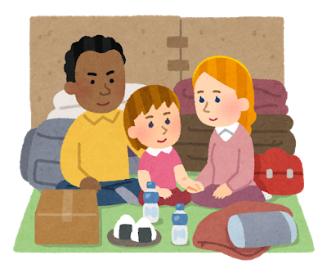 内　容   災害時の外国人支援に関する講義・演習講 義：「災害時多言語支援センターの機能と役割」演 習： 災害時多言語支援センターの開設演習・外国人被災者対応のロールプレイ講　師   特定非営利活動法人多文化共生マネージャー全国協議会　副代表理事　高木　和彦　氏滋賀県庁広報課参事。平成２０年に自治体国際化協会の災害多言語支援センター設置運営マニュアルの策定に参加。新潟中越沖地震、東日本大震災、関東・東北豪雨災害、熊本地震等で外国人被災者支援活動を行う。参加費   無料　 ※昼食は各自ご準備ください対　象   災害時の外国人支援に関心のある方　※語学力不問定　員　 ５０名程度　 ※先着順申込方法   電話・ＦＡＸ・Ｅメール・郵送・来所のいずれかでお申し込みください（申込書裏面）申込締切 　２０１９年2月２３日（土）　※締切前でも定員になり次第締め切ります主　催　 山口県・公益財団法人山口県国際交流協会共　催　 下関市「山口県災害時外国人サポーター」とは…                                                                    大規模災害時に外国人に多言語情報を届けるために開設される「山口県災害時多言語支援センター」において、外国人を支援するボランティアです。具体的な活動としては、災害情報を翻訳したり、避難所を巡回して外国人被災者の状況を確認したりすることが想定されます。外国語の能力は必須ではありません。日本語が得意な外国人の方もぜひご協力ください。　　山口県災害時外国人サポーターとしてご協力いただける方には、講座後にご登録をお願いします。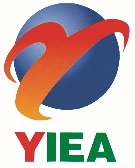 「災害時外国人サポーター養成講座」参加申込書電話・ＦＡＸ・Ｅメール・郵送・来所のいずれかでお申し込みください。公益財団法人山口県国際交流協会 あて住所：753-0082  山口市水の上町１番７号　公益財団法人山口県国際交流協会ＴＥＬ：083-925-7353　　　ＦＡＸ：083-920-4144　　　E-mail：yiea.info@yiea.or.jp※ご記入いただいた個人情報は厳重に管理し、本講座の開催に関する目的のみに使用します。2019年３月２日（土）10：00～15：30（受付9：40～）下関市立勝山公民館　第１研修室（下関市秋根南町二丁目4-33）ふりがな氏名住所TELＥ-mail所属（任意）語学例：英検準1級・日本語能力試験N1 等語学以外の資格例：防災士・看護師・行政書士・心理カウンセラー 等講師に聞いて　みたいこと